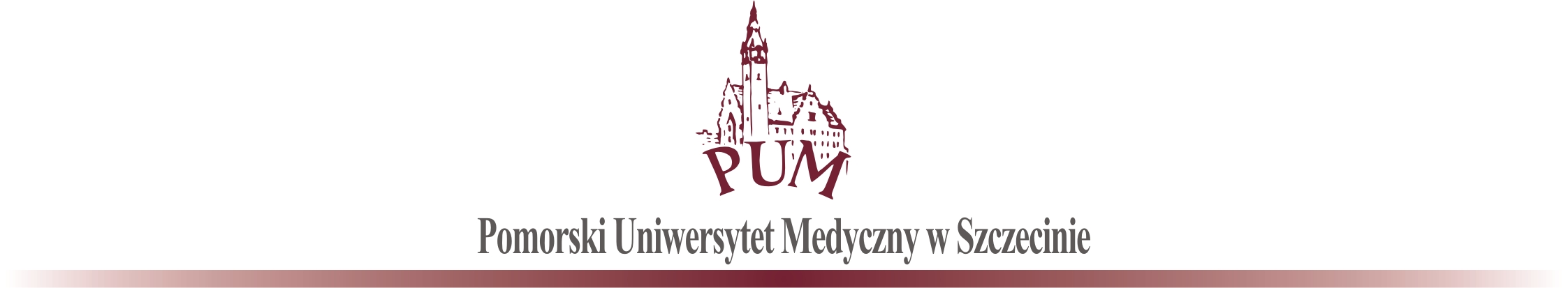 ……………………dn. Firma, adres, miejscowość, kod pocztowyNIP, REGONZAPYTANIE OFERTOWE NR 1/I/II+/2018Oświadczenie o braku powiązań osobowych lub kapitałowych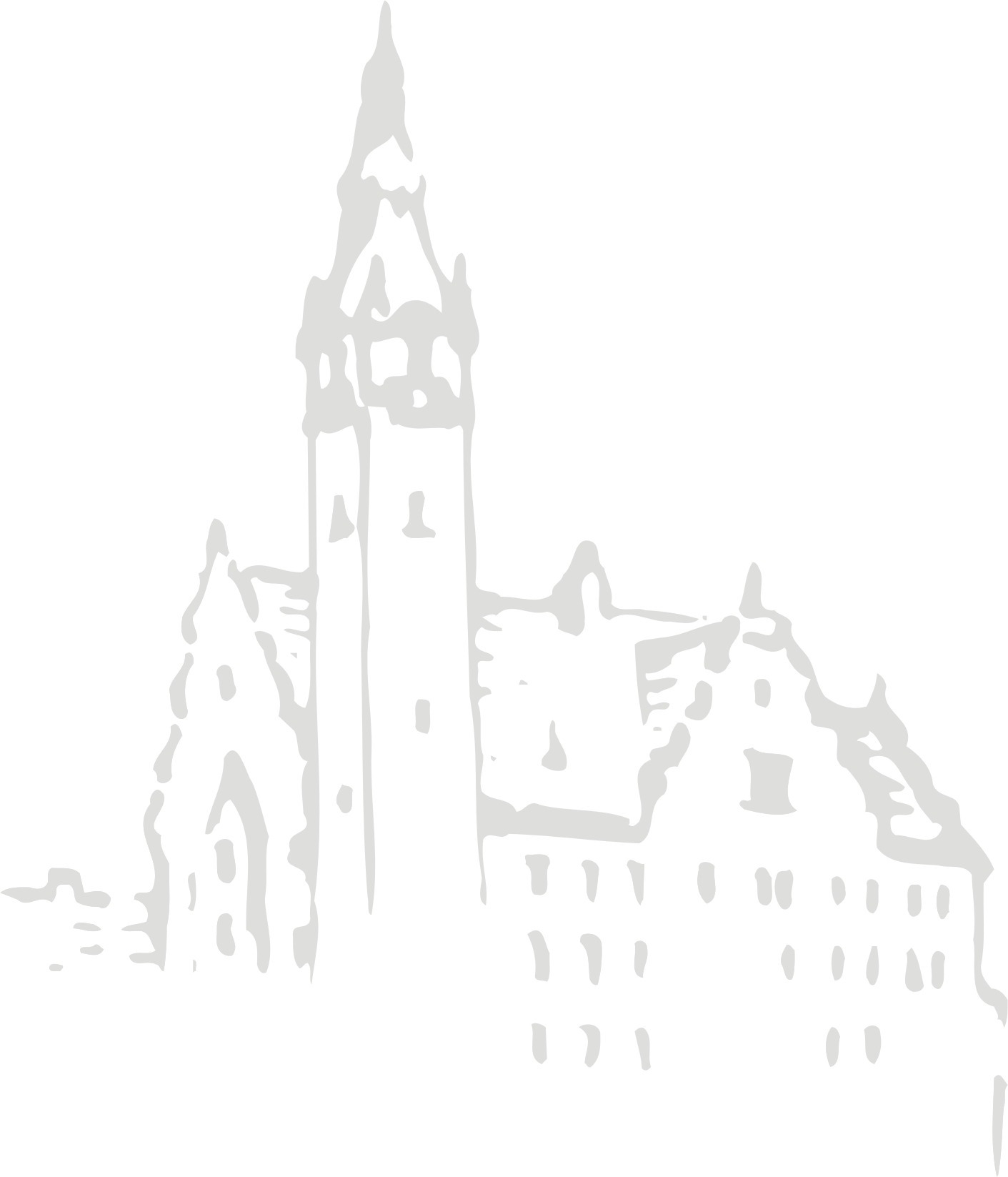 Dotyczy świadczenia pakietu usług prawnych i szkoleniowych dla Uczestników projektu „Inkubator Innowacyjności +” dla przedsięwzięć dofinansowanych ze środków Europejskiego Funduszu Rozwoju Regionalnego w ramach projektu Inkubator Innowacyjności+.realizowanego w ramach projektu pozakonkursowego Wsparcie zarządzania badaniami naukowymi i komercjalizacją wyników prac B+R w jednostkach naukowych i przedsiębiorstwach w ramach działania 4.4 Zwiększanie potencjału kadrowego sektora B+R Programu Operacyjnego Inteligentny Rozwój, współfinansowanego ze środków Europejskiego Funduszu Rozwoju Regionalnego), niniejszym potwierdzam, iż na dzień składania oferty, aktualne było poniższe oświadczenie: Nr postępowania: 1/I/II+/2018   Oświadczam(y), że nie jestem(eśmy) powiązani z Zamawiającym osobowo lub kapitałowo. Przez powiązania kapitałowe lub osobowe rozumie się wzajemne powiązania między Zamawiającym lub osobami upoważnionymi do zaciągania zobowiązań w imieniu Zamawiającego lub osobami wykonującymi w imieniu Zamawiającego czynności związane z przygotowaniem i przeprowadzeniem procedury wyboru wykonawcy a wykonawcą, polegające w szczególności na:uczestniczeniu w spółce jako wspólnik spółki cywilnej lub spółki osobowej;posiadaniu co najmniej 10 % udziałów lub akcji;pełnieniu funkcji członka organu nadzorczego lub zarządzającego, prokurenta, pełnomocnika;pozostawaniu w związku małżeńskim, w stosunku pokrewieństwa lub powinowactwa w linii prostej, pokrewieństwa lub powinowactwa w linii bocznej do drugiego stopnia lub w stosunku przysposobienia, opieki lub kurateli. 										………………………………………………………………………data i podpis upoważnionego przedstawiciela Wykonawcy